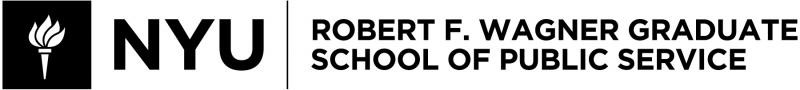 HPAM-GP 1833.001Health Services Management Spring 2023Instructor InformationCarla Jackie Sampson, Ph.D., MBA, FACHE.Email: carla.sampson@nyu.eduOffice Address: Puck Building, 3077Office Hours: By appointment; find a mutually convenient time by visiting https://calendly.com/professorsampsonN.B. Each student must visit during the first two-three weeks of this term.Course InformationClass Meeting Times: Wednesdays, 4:55–6:35 pmClass Location:  Silver, Room 621Course PrerequisitesCORE-GP 1020 Managing Public Service OrganizationsHPAM-GP 1830 Introduction to Health Policy and ManagementCourse DescriptionThis course has two overall goals. The first is to develop students' skills in strategic thinking and strategic management. This part of the course focuses on questions of mission and vision ("What areas or activities should we be working in?") and on questions of strategy and operations ("How can we perform effectively in this area?"). We will focus mainly on strategy formation ("What should our strategy be?") and on the content of strategies, examining their strengths and weaknesses from a variety of perspectives.The second goal is to prepare students to effectively design health care organizations to optimize their performance. Managers must ensure that their organizations are well-designed to deliver the results that their strategies promise. This entails developing knowledge and skills to analyze key issues in organizational structure, power and politics, culture, and, most importantly, to lead organizational change.The course relies heavily on case studies and active learning.Course ObjectivesThe three primary objectives of the course are to (1) introduce and apply analytic frameworks used to form organizational strategies; (2) integrate managerial and leadership skills acquired in other courses and through personal experience; and (3) introduce and apply models to promote students’ ability to design organizations for optimal performance and to implement strategies.Thus, students who successfully complete this course will be able to:Analyze complex community, sector and organizational situations from a general management point of view, using a comprehensive strategic framework;Develop and/or identify potential alternative strategies for pursuing organizational mission and vision and for working with diverse stakeholders to achieve shared goals;Assess the implications of strategic options, including potential for achieving advantages and for effective implementation, for satisfying the values and needs of a variety of stakeholders;Work effectively with colleagues in bringing multiple perspectives and diverse skills together to produce innovative solutions to complex challenges;Make, support analytically, and communicate clearly strategic decisions from a managerial and leadership perspectiveIncrease skills in diagnosis to enable analyses of organizational structures, power and politics, and culture, with a focus on the interplay of rules, resources, and relationshipsIdentify critical sources of tension in organizations, and learn to harness them to produce beneficial outcomes for you and your organizationBuild a repertoire of strategies and tactics to increase effectiveness in leading organizational change initiatives and implementing new strategiesCompetencies Addressed in the CourseI will use the assignments, participation in class via the case study discussions in this course to assess progress against the competencies listed below. No student will receive a B or higher without demonstrating satisfactory progress toward mastery of each competency. The level of competency expected to be achieved is denoted in brackets according to the following key:[1] = Basic:  Foundational understanding of knowledge/skill/competency[2] = Intermediate: Student demonstrates greater depth of understanding of this knowledge/skill/competency and can use this ability to analyze a problem[3] = Advanced: Student demonstrates expertise in this knowledge/skill/competency and can use this ability to evaluate, judge, and synthesize informationLearning Assessment TableCourse PhilosophyMy teaching philosophy centers on the collective knowledge and diversity of thought and experience within the classroom. Our main aim is to share this collective in the learning experience and build on the knowledge base that you have already accumulated. We must first accept that there is no single right answer in social science. Then, we will develop the psychological safety to participate fully in various ways. Know that we will arrive at different conclusions based on the information available to us, the decision frameworks that we have already developed, and our worldview and preferred learning style. I insist that you be open to learning from your classmates, and this learning works best when we work collaboratively in teams, as you would in this profession. Therefore, in this course, we will work in teams synchronously and asynchronously to deepen our understanding of the selected material. You must be an active participant to maximize the benefit. We establish this learning community by getting to know each other in the first class and throughout the term.MaterialsStudents must be prepared for class discussions and participate fully without exception. You must think critically about the assigned material and make connections to what you already know. You will be encouraged to share your experiences relevant to the topics and cases we will explore.The series of case studies and other required materials will be available on the Brightspace site for the course. Note that there are several readings for each week, and these will be marked as required (must read or view) or skim (check this out) material.We will also read and reference several chapters from the textbook Strategic Management of Health Care Organizations, Eighth Edition (2018) by Ginter, Duncan, and Swayne; these chapters are available from the online NYU Library (e-books).Course RequirementsThere are five basic requirements for the course:Class Participation (15%):Your active participation is critical in this course. Productive discussion depends on students critically reading and analyzing the materials beforehand and coming to class ready to present a diagnosis of the problems presented and possible solutions. Students are expected to attend all classes, have thoroughly prepared the assigned cases and readings, participate fully in small group and class discussions, and act as group spokesperson for case presentations.Students are expected to attend and participate by interacting with the instructor and classmates. The following point values will be earned based on consideration of the criteria below.AssignmentsCurrent Topic Individual Presentation (5%)On selected weeks as listed in the course session calendar, each student will sign up to present a newspaper/on-line article that addresses a management issue that is affecting healthcare delivery in the US, ideally the topic corresponding to that week’s class. The sign-up schedule will be posted on Brightspace under course information. The presentation will be given at the start of the class meeting. The presentation (no slides required) will consist of a summary of the article (please do not read the article to us). At the end of your presentation, ask three open-ended discussion questions related toclass materials to facilitate class discussion. Your question cannot have a simpleyes/no answer; if it does, you will lose 50 % of the grade for the assignment. To help you develop a good question, Google “Blooms Taxonomy Verbs”. Do not use verbs from the Knowledge or Understanding domains.Presentation and discussion should be planned to not exceed 10 minutes. A one-page written summary of the article and the three discussion questions will also be submitted on Brightspace under assignments by 7am on the selected Wednesday.The article selected should be objective news reporting, not an editorial or an objective analysis (i.e., no opinion pieces or blogs) and have been published within the last six months.Assignment 2: Case Analysis Memo (35%)Each student will complete two individual, written case memos that analyses a case and provides recommendations for dealing with issues presented in the case. The individual case analysis that provides an opportunity to develop your skills in assessing an organizational situation and providing support for a particular course of recommended action. The submission will be in the form of a memo addressed to the executive director of the focal organization, not to exceed 2 single spaced pages (not including your reference page).Pretend that you have been hired as a consultant to the organization in the case and the memo is your final deliverable. The memo must identify the problem as you see it, recommend solutions, and provide support for your perspective.State one problem presented by the case and briefly explain the context in which key decisionsmust be made. Next, describe and assess proposed solutions to the problem, which you believe is the best course of action, and your reasons. Identify the next steps if your proposed solution is adopted and outline a “Plan B” in the event that your proposed solution fails. Show how the readings informed your understanding of the case and influenced your decision-making. Also find other research or evidence that substantiates your solution. Please do not attempt to address every issue in the case; focus on your analysis of the problem and propose a potentially viable solution. Here is the outline you must use:Executive SummaryOpen with a short one-paragraph summaryWhat is the context, key issue(s), and your recommendation? (N.B. this should not be a case synopsis)BackgroundWhy are we facing these issues?What other issues stem from the problem you identify? Identify root cause(s).RecommendationsWhat are your specific recommendations?What is the rationale and evidence to support these recommendations?Is/Are there alternative(s) that were considered? Why is it/are they not feasible?Next stepsHow should your recommendations be implemented?What are the priorities?What is the timeline and what resources are required?Who is responsible for each step of this implementation plan?References must be included on a separate, final page of the document in Chicago Author/Date format.Please use a simple and direct style, putting your conclusion or recommendation in the first paragraph.FormatPage and format requirements: 2 pages, single spaced including any graphics or tables. 
Use Times New Roman font with 1-inch margins (looks count) and a 12-point font size.MechanicsFormat, grammar, punctuation, spelling, and citation accuracy all count.Assignment 3: Team project 1 (20%)This assignment must demonstrate an understanding of structural issues facing health organizations, the relationship to organizational performance, and the leadership necessary to recommend and execute the desired changes.Teams of two-three students will  Community Health Needs Assessment (CHNA) published by a tax-exempt hospital (as part of the CHNA community benefit requirement defined by the Internal Revenue Service) and critique that CHNA and the related implementation plan. The critique must be concise but comprehensive in describing the student’s analysis of the elements found in or found missing from the document and the implementation plan. The assignment includes a paper and  short presentation.The critique must include the following points at a minimum:Discuss how the CNHA fits with the mission of the organization.Overall assessment of the strengths and weaknesses of the strategies identified, and identify the opportunities not selected for action.Critique the stated hospital community benefit. Should hospitals be responsible for conducting community health needs assessments? Justify your position.What is your judgment of how well the organizations have implemented anchor mission strategies to date? Provide examples.Critique the strategies suggested in the CHNA implementation plan. How do these compare to the identified needs?Suggest new approach(es) that address any overlooked opportunities for community benefit and equity.How do these approaches support corporate social justice for the organization?How do these approaches address the social determinants of health or health inequity in the short and long term?How do these approaches link to ESG risks?How might these approaches deliver competitive advantage over the medium and long term?What are potential opportunities for partnerships, alliances, and vertical integration?Part 1: Submission of a project report with a maximum length of 4 pages addressing points 1-4.Part 2: Develop and a 1 min presentation that addresses (points 5-6).For both parts of the assignment, assume the audience are the leaders in the organization.For the presentation, your main goal is to inform and persuade the audience to link the CHNA implementation plan to three ESG risks in the company risk portfolio.Assignment 4 (Final Project): Team Project 2 Case Analysis (25%)Students will be assigned to work in teams and do a strategic analysis of an assigned organization. Each team will submit a comprehensive analysis with strategic recommendations; teams will present their projects and recommendations in class on the last day of the term. The requirements for the team project are described below in Assignment 4.Because strategy is so often formulated in groups, members of the class will be divided into teams for this assignment. This will allow you to develop awareness of how strategic decision-making works. Thisproject will provide an opportunity to apply what you have learned to a case. Your team will be “hired” as a consultant to tackle a strategic problem or address an opportunity to improve the work of the organization featured in the case, in the present day.Using the tools and concepts introduced in the course you will provide the organization’s management team with a 5-page (single-spaced) report that analyzes the situation and recommendations on how to move forward.Prepare a concise analysis of the case that is also responsive to the following points:What are the issues [strategic, tactical, and/or operational] that are presently confronting the organization or institution described in the case?What are the conceptual factors [mission, values, vision] that are relevant to these issues?What are the external/environmental factors that are relevant to these issues?What are the internal factors [structure, processes, people] that are relevant to these issues?What is the strategic intent of the institution?What alternative strategies would you consider, and which would you recommend/select if you were responsible for the institution? Why?What are the 3-4 most significant/priority actions that you would have to take to implement your recommended strategy effectively?How would you “sell” your approach to the senior management of the institution?Assume that the in-class presentation is to a sub-committee of the organization’s governing board to win support for your recommended strategy(ies).See the rubrics on NYU Brightspace for how these assignments will be assessed.All submitted papers, whether individual or group, must be original work with full and complete citations of any materials drawn from other sources [articles, books, interviews, etc.] using Chicago style (author/date format).COURSE POLICIESAttendance.You must arrive (or log in) to class on time. Any absence must be explained and justified beforehand; your participation grade may be lowered if you do not do so (Also see class participation rubric).Late assignments.All assignments must be submitted on the stated due dates unless you ask for (and I agree to grant) an extension before the due date.I will only grant extensions in case of a real emergency out of respect for those who abide by deadlines despite their hectic schedules. Late submissions will be penalized by a half letter grade per day (e.g., B+ to B). However, any submission more than two days late will receive a grade of zero. Do not let this happen to you.Students with disabilities.Any students requiring accommodation should contact me to make proper arrangements. Please be prepared to share your documentation from the NYU disabilities office.Academic IntegrityAcademic integrity is a vital component of Wagner and NYU. All students enrolled in this class are required to read and abide by Wagner’s Academic Code. All Wagner students have already read and signed the Wagner Academic Oath. Plagiarism of any form will not be tolerated and students in this class are expected to report violations to me. If any student in this class is unsure about what is expected of you and how to abide by the academic code, you should consult with me.ChatGPT and other generative tools have limits. It is critical that the written work required by the course is yours. You should not use ChatGPT or other AI tools for any purpose other than idea generation. When you use any of these tools, you must include a note describing how you used them with the assignment.Henry and Lucy Moses Center for Students with Disabilities at NYUAcademic accommodations are available for students with disabilities. Please visit the Moses Center for Students with Disabilities (CSD) website and click on the Reasonable Accommodations and How to Register tab or call or email CSD at (212-998-4980 or mosescsd@nyu.edu) for information. Students who are requesting academic accommodations are strongly advised to reach out to the Moses Center as early as possible in the semester for assistance.NYU’s Calendar Policy on Religious HolidaysNYU’s Calendar Policy on Religious Holidays states that members of any religious group may, without penalty, absent themselves from classes when required in compliance with their religious obligations. In the first two weeks of class, please notify me of religious holidays that might coincide with assignments to schedule mutually acceptable alternatives.Course Session CalendarCourse Schedule and Assignments Module 1: Introduction and introductionsLearning objectivesTo establish our learning community.To define the nature and scope of the course, including the basic conceptual framework and approachTo explore the basic course themes of strategy, strategic thinking, and strategic planningMaterialsViewSkimHerminia Ibarra – The Authenticity ParadoxJodi Ann Burey -- The myth of bringing your full, authentic self to workHBP. Michael E. Porter, “What Is Strategy?” Harvard Business Review: Nov/Dec 1996: 61-78.Carlos Rey, Nuria Chinchilla, Nuno Pitta, “Objectives are SMART, missions are WISE” IESE Insight Review, Issue 33, second quarter, 2017.ReadHBP. Eric Van Den Steen, “Strategy and Strategic Thinking” Harvard Business Review Jan 2021Check out the parts of this multimedia case that interests you.HBP. Case 1: Paul Levy: Taking Charge of the Beth Israel Deaconess Medical Center (Multimedia Case) V2. (These materials will be a touchstone for the entire semester). As you peruse these materials for BIDMC, consider following questions:How would you describe the situation that Paul Levy inherited at the BIDMC What challenges did he face? Why did previous turnaround efforts fail?How did Levy get started in his new job? In particular, what were his objectives and what did he accomplish:Prior to his first day of work?On his first day?During his first week?What (if anything) was distinctive about the way Levy went about formulating, announcing, and implementing the recovery plan? How did he overcome resistance?How did Levy tackle the problem of the BIDMC’s “curious inability to decide?”In describing his leadership style, Levy speaks of the “CEO as teacher.”How has he defined that role?Why has he chosen to focus on it?What skills does it require?In what settings is it likely to be useful?Will Levy have to assume a new role (0r roles) in the months ahead?Given what you learned about management and leadership and your own style so far, what (if anything) would you have done differently? Why?Module 2: Building Blocks: Mission, Vision, Strategy and Strategic ThinkingLearning objectivesTo demonstrate the process of strategic thinking in a complex setting involving external, organizational, and interpersonal challengesTo introduce the central concepts of mission and vision in the development of organizational strategyTo distinguish strategic thinking from planningTo understand the role of leadership in strategyMaterials ReadHBP: Frank Vermeulen, “Five Strategy Questions Every Leader Should Make Time For”Harvard Business Review, September 3, 2015Managing the Strategy Journey” McKinsey Quarterly, July 2012How To ‘Be More Strategic’—Questions To Ask From The Balcony, Forbes‘Non-Charitable’ Nonprofit Hospital Ordered to Start Paying Property Taxes. Bloomberg TaxHBP Case 2: Shriners Hospital for ChildrenAs you critical read these materials, consider following questions:What is the unique governance structure of SHC?What is the SHC’s current strategy?What caused SHC to be in its current precarious financial position?Who are the parties impacted by SHC’s existing situation? What impact could these financial challenges have in the short and long term?Evaluate the options being considered by SHC management. Are there any other actions they should explore?How should SHC management position their recommendations to get approval from the 1,400 delegates?SkimChapter 5,”Directional strategies” Strategic Management of Health Care Organizations, Eighth Edition (2018), Ginter, Duncan, and Swayne, John Wiley & SonsAmerican Hospital Association (2009). Guide to good governance for hospital boards.Module 3: Developing Strategy: Internal Organizational AssessmentLearning objectivesTo understand the role of key characteristics of organizations, including their strengths and weaknesses, in evaluating the potential effectiveness of strategic optionsTo be able to define the underlying ‘business’ or operational and economic models of an organization’s major activitiesTo define clearly and distinguish the three levels of strategic thinking: Conceptual, analytical, and operationalMaterialsReadChapter 4,”Internal Analysis and Competitive Analysis” Strategic Management of Health Care Organizations, Eighth Edition (2018), Ginter, Duncan, and Swayne, John Wiley & SonsHBP: Using the SWOT Framework in the Healthcare SectorHBP: Case Wichita County Health Center: Strategic PlanningAs you peruse these materials, consider following questions:What are WCHC’s key strengths, opportunities, weaknesses, and threats (SWOT)?Should WCHC align with Centura? If yes, under what terms? If no, what opportunities should WCHC pursue independently?Module 4: Developing Strategy: Assessing the External EnvironmentLearning objectivesTo develop a practical framework for assessing external opportunities and threats and internal strengths and weaknesses in the context of organizational missionTo understand how the basic economic phenomena of resource scarcity and competition define the need for strategyTo understand the core functions of ‘competitors’, ‘customers’, ‘holder of resources’, ‘referee’, and ‘allies’ in a strategic contextMaterialsReadChapter 2 “External Analysis” and Chapter 3 “Service Area Competitor Analysis” in Strategic Management of Health Care Organizations, Eighth Edition (2018), Ginter, Duncan, and Swayne, John Wiley & SonsKaissi, A. A., & Begun, J. W. (2008). Fads, fashions, and bandwagons in health care strategy. Health Care Management Review, 33 (2), 94102.Study Case 3 (for individual memo #1): When Competition Isn't Enough: Rural Health in Southwest Virginia (A). Due 11:59pm February 13, 2023NB: Since we will be discussing the Southwest Virginia case in this session, late assignments will not be acceptedSkimAmerican Hospital Association 2022 Environmental ScanDealing With Hospital Closure, Pioneer Kansas Town Asks: What Comes Next?, KHNModule 5: New Business ModelsLearning objectivesUnderstand the strengths and weaknesses of key strategiesKnow empirical evidence to support use of strategiesKnow current use of strategiesMaterials Read:Dryda, L. How health systems are confronting the retail revolution in healthcare. Becker’s Hospital Review March 2020New business models in health care: Building platform-enabled ecosystems, Deloitte, 20222023 Global Healthcare Outlook, Deloitte. pp 0-17HBP Case 5: Health City Cayman IslandsSkim:Chapter 6 “Identifying Strategic Alternatives” Strategic Management of Health Care Organizations, Eighth Edition (2018), Ginter, Duncan, and Swayne, John Wiley & SonsTsai & Jha, “Hospital Consolidation, Competition, and Quality Is Bigger Necessarily Better?” JAMA, July 2014Health Care In 2021: Five Trends To Watch", Health Affairs Blog, January 20, 2021.2022 Global Healthcare Outlook: Deloitte pp 3-4: 26-29 (see if they were on track last year)Come to class with answers to the following questions based on the Health City Cayman Islands caseThe case gives an overview of NH Operations in India. Why is this relevant and why are they successful in India? HCCI expects patients from the Caribbean Islands, US and South America. To what extent, if at all, should HCCI consider adapting the NH model developed in India?The CABG procedure – one of the most common cardiac procedures – would cost a patient from the Caribbean about $10,000 in the NH hospital in Bangalore, India, and about $100,000 in hospitals in Miami, FL (cost = hospital + travel and lodging for patient and companion). What should be the price of the CABG at HCCI? Why?Module 6:  Technology & Virtual HealthLearning objectivesUnderstand the strengths and weaknesses of key strategiesKnow empirical evidence to support use of strategiesKnow current use of strategiesMaterialsIkram, U., S. Gallani, J. F. Figueroa, and T. W. Feeley. "4 Strategies to Make Telehealth Work for Elderly Patients." Harvard Business Review (2020).Blumenthal, D. "Where telemedicine falls short." Harvard Business Review (2020).Chen, Shirley X. and Mitesh S. Patel “Digital Health Tools Offer New Opportunities for Personalized Care” Harvard Business Review (2020)Marchalik, Daniel. “Put Doctors at the Center of Health Care Tech” Harvard Business Review (2020)Walsh, Mike. “How to Navigate the Ambiguity of a Digital Transformation” Harvard Business Review (2021)2022 Global Healthcare Outlook: Deloitte pp 26-36Tapscott, Don, and Alex Tapscott. “What Blockchain Could Mean for Your Health Data” Harvard Business Review (2020)Case 4: Carolinas Healthcare System: Consumer AnalyticsCome to class with answers to the following questions based on the Carolinas Health System CaseWhy has CHS invested in DA?How successful has DA been so far? Why? What are Dolin’s most important challenges going forward?Which organizations are best placed to provide integrated data management for individual patients?Module 7a: Anchor Mission Strategy and Community Benefit: Is Community Health Needs Assessment the S in ESG?Learning objectivesUnderstand the strengths and weaknesses of key strategiesKnow empirical evidence to support use of strategiesKnow current use of strategiesMaterialsListenPodcast: Trade Offs Episode 197 – California Bets Big on Housing in Medicaid. ReadHenisz, Witold, Tim Koller, and Robin Nuttall. “Five ways that ESG creates value.” McKinsey & Company, (November 2019).Shulman, Haley and Bill Hemmer. “American Hospital Association Releases Its Most Recent Community Benefit Report Applicable To Tax-Exempt Hospitals.” Withum, (January 2021).SkimKoh, Howard K., Amy Bantham, Alan C. Geller, Mark A. Rukavina, Karen M. Emmons, Pamela Yatsko, and Robert Restuccia. "Anchor institutions: best practices to address social needs and social determinants of health." American journal of public health, 110, no. 3 (2020): 309-316.Optional Case 6 “Anchoring Health Beyond Clinical Care: UMass Memorial Health Health Care’s Anchor Mission Project.” Harvard Business School, (2019). Team Project 1 Due 11:59pm March 7, 2023SPRING BREAKModule 7b: Anchor Mission Strategy and Community Benefit: Is Community Health Needs Assessment the S in Team Project 1 Class PresentationsModule 8:  Equity and Ethics Barriers to Care at the Patient, Provider, and System Levels Learning objectivesKnow empirical evidence to support use of strategiesKnow current use of strategiesAssess the potential for achieving advantages and for satisfying the values and needs of a variety of stakeholdersGuest Speaker: MaterialsWilliams, Joni Strom, Rebekah J. Walker, and Leonard E. Egede. “Achieving equity in an evolving healthcare system: opportunities and challenges.” Am J Med Sci, 351, no. 1, (2016):33–43.Armstrong, Katrina, Mary Putt, and Chanita Hughes Halbert. “Prior experiences of racial discrimination and racial differences in health care system distrust.” Med Care, 51, (2013):144–150.Caleya and Marin. “Business Ethics Beyond Dilemmas” Harvard Business Review, (2019). Rosenblatt, Michael and Sachin H. Jain. “Conflict-of-Interest Rules Are Holding Back Medical Breakthroughs.” Harvard Business Review, (2017).Bailey, Zinzi D., Justin M. Feldman, and Mary T. Bassett. "How structural racism works—racist policies as a root cause of US racial health inequities." New England Journal of Medicine 384, no. 8 (2021): 768-773.Case 7:  Smith, Craig N. and Erin McCormick. “Turing Pharmaceuticals: Fair Profit or Price Gouging in the Drug Industry.” Harvard Business School, (May 2017).Come to class with answers to the following questions based on Turing Pharma caseWhat is corporate social responsibility? How does it inform decisions about obligations to different company stakeholders?Does Pharma have a responsibility to the public or should the focus primarily on returns to shareholders? What are the implications of the different answers for this question on patients and for the companies themselves?Additional Reference MaterialAgency for Health Research and Quality (AHRQ). “Disparities in Health Care Quality Among Racial and Ethnic Minority Groups: Selected Findings from the National Healthcare Quality and Disparities Reports.” AHRQ, (April 2011). Nelson, Alan R., Adrienne Y. Stith, and Alan R. Nelson Unequal Treatment: Confronting Racial and Ethnic Disparities in Health Care. National Academy Press, (2003):1-28.Institute of Medicine. “What Health Care Providers Need to Know About Racial and Ethnic Disparities in Healthcare Report Brief.” National Academy Press, (March 2002).Institute of Medicine. “What Health Care System Administrators Need to Know About Racial and Ethnic Disparities in Healthcare Report Brief.” National Academy Press, (March 2002).Largent, Emily A. “Public Health, Racism, and the Lasting Impact of Hospital Segregation.” Public Health Reports, 133, no. 6, (Nov. 2018): 715–720, doi:10.1177/0033354918795891.Module 10: Workforce and WellnessLearning objectivesUnderstand the strengths and weaknesses of key strategiesKnow empirical evidence to support use of these strategiesKnow current use of strategiesAssess the potential for achieving advantages and for satisfying the values and needs of a variety of stakeholdersMaterialsReadPfeffer, Jeffrey. “Could We Manage Not to Damage People’s Health” Harvard Business Review (2011!!)American Hospital Association (AHA). 2021. Data Brief: Health Care Workforce Challenges Threaten Hospitals’ Ability to Care for Patients. Published October. www.aha .org/system/files/media/file/2021/11/data-brief-health-care-workforce-challenges-threaten-hospitals-ability-to-care-for-patients.pdf.Kerns, Christopher and Dave Willis “The Problem with U.S. Health Care Isn't a Shortage of Doctors” Harvard Business Review (2020)Rees, Caroline and Robert Eccles “Quantify Your Company's Impact on People’ Harvard Business Review (2020)Case 5: Johnson and Johnson: The Promotion of WellnessSkimArabadjis, Sarah and Erin Sullivan. “How One California Medical Group Is Decreasing Physician Burnout”. Harvard Business Review (2017)2022 Global Healthcare Outlook: Deloitte pp 20-25Nyweide, David J., Woolton Lee, and Carrie H. Colla. “Accountable Care Organizations’ Increase in Nonphysician Practitioners May Signal Shift For Health Care Workforce.” Health Affairs, 39, no. 6, (2020):1080–86.Come to class with answers to the following questions based on Johnson and Johnson caseWhy is J & J committed to improving employee wellness?Assess the mix of J & J wellness programs and how J & J employees respond.How cost effective are the J&J employee wellness programs?What challenges did J&J still face in advancing its wellness goals?Class 10: Reimagining Healthcare DeliveryLearning objectivesKnow empirical evidence to support use of strategiesKnow current use of strategiesAssess the potential for achieving advantages and for satisfying the values and needs of a variety of stakeholdersUnderstand the strengths and weaknesses of financial and non-financial incentives and reward systemsMaterialsD’Aunno, T., Broffman, L., Sparer, M. & Kumar, S.  Factors that Distinguish High-Performing Accountable Care Organizations in the Medicare Shared Savings Program. Health Service Research, December 2016. DOI: 10.1111/1475-6773.12642Sinaiko et al., Synthesis of Research on Patient-Centered Medical Homes Brings Systematic Differences into Relief. Health Affairs, 36(3), 2017.Lewis, Valerie A., Thomas D’Aunno, Genevra F. Murray, Stephen M. Shortell, and Carrie H. Colla. “The hidden roles that management partners play in accountable care organizations.” Health Affairs, 37, no. 2, (February 2018):292-298McKethan & Jha, Designing Smarter Pay-for-Performance Programs JAMA. Published online November 06, 2014.Recommended:  Damberg, Sorbero, Lovejoy, Martsolf, Raaen & Mandel Measuring Success in Health Care Value-Based Purchasing Programs: Findings from an Environmental Scan, Literature Review, and Expert Panel Discussions.  RAND, 2014 (p.1-35).Case 8: New England Baptist Hospital: Getting Paid for ValueModule 11: Strategy Decision ToolsLearning objectivesKnow major structural approaches to coordination and control in organizationsUnderstand the strengths and weaknesses of formal structuresBe able to recommend alternative formal structures to deal with common coordination and control problemsUnderstand the issues involved in current pay-for-performance plans in health careUnderstand the relationship of incentive and reward systems to other key aspects of organizational designKnow current approaches to re-organize primary and acute careKnow strengths and weaknesses of current designs, including outcomesMaterialsMarcotte, B.J. et al. “U.S Health Care Reform Can’t Wait for Quality Measures to be Perfect”. Harvard Business Review, October 2017James BC, Savitz LA. How Intermountain trimmed health care costs through robust quality improvement efforts. Health Affairs. 2011; 30(6): 1185-1191. Simons, R. S., “Stress-Test Your Strategy: The 7 Questions to Ask,” Harvard Business Review, November 2010, pp.92-100Kaplan, R.S. “The Balanced Scorecard for Public-Sector Organizations,” Balanced Scorecard Report.Optional:  Organization Design. Leatt, Baker & KimberlyOptional: Kaplan, R.S. & Norton, D., “Using the Balanced Scorecard as a Strategic Management System,” Harvard Business Review, 1996Optional: If Health Care Is Going to Change, Dr. Brent James's Ideas Will Change It – New York Times November 8, 2009 Making Health Care Better, David Leonhardt Case 9 for individual memo 3:  The University of Virginia Health System: The Next Generation of Quality Care and Patient Safety (A)Module 12: Putting it all together: Enterprise Risk, ESGLearning objectivesUnderstand the importance of portfolio analysisKnow how to use the MacMillan Matrix to decide what strategies to use (and not use) for your organization’s divisions (portfolio analysis) Be able to develop a comprehensive diagnostic approach for conducting a complete strategic review of an organization in its full internal and external contextTo examine the ‘stepdown’ process from mission to operations and to be able to develop key performance indicators To be able to understand and use the balanced scorecard as a performance management tool for monitoring the effective implementation of vision and strategyMaterialsChapter 7: “Evaluation of Alternatives and Strategic Choice” Strategic Management of Health Care Organizations, Eighth Edition (2018), Ginter, Duncan, and Swayne, John Wiley & SonsJacobides, Michael G. "Strategy tools for a shifting landscape." Harvard Business Review 88, no. 1 (2010): 76-84.Kale, P. & Singh, H.  “Managing Strategic Alliances: What Do We Know, and Where Do We Go from Here?” Academy of Management Perspectives, 2009. Offodile, A. C., & Ho, V. (2018). Making “Cents” for the Patient: Improving Health Care through Consumerism. Issue Brief, 3.Shrank, W.H., Primary care practice transformation and the rise of consumerism. Journal of General Internal Medicine, April 2017, Volume 32, Issue 4, pp 387–391Case 10: Flexibility at Genentech: Developing Versatile Domain Experts and Deploying Flexible Resources at One U.S. Medical Affairs UnitCome to class with answers to the following questions based on the Genentech case.When the new MU is formed, what were the critical challenges facing Silva de Lima and his senior leadership team?At that time, what considerations did they need to balance?Consider the initiatives they implemented and decide what are benefits and downsides, and determine which initiative is likely to have the most impact.  What are the potential downsides to this flexible model?In hindsight, what should the Spectrum team have done differently?Module 13: Inclusive Leadership and Leading Organizational ChangeLearning objectivesKnow what organizational culture is and is not, including the major elements of cultureKnow how organizational culture can affect organizational performanceUnderstand how to change organizational cultureAppreciate how diversity, inclusion, and belonging requires organizational changeMaterialsRinne, April. “A Futurist's Guide to Preparing Your Company for Constant Change.”  Harvard Business Review (2021)Listen to this McKinsey podcast:  The Mass Personalization of Change Traphagan, John. "We're Thinking About Organizational Culture All Wrong." Harvard Business Review 6 (2017).Ajayi-Hackworth, Femina. The Buzz: Psychological Safety and Race Discussions. (2020, October 08). Retrieved from http://www.theinclusionsolution.me/the-buzz-psychological-safety-and-race-discussionsBourke, J. and Titus, A.  The Key to Inclusive Leadership March 2020 Retrieved from https://hbr.org/2020/03/the-key-to-inclusive-leadershipZheng, Wei, Ronit Kark, and Alyson Meister. "How women manage the gendered norms of leadership." Harvard Business Review 28 (2018).Optional: Roberson, Q., King, E., & Hebl, M. (2020). Designing more effective practices for reducing workplace inequality. Behavioral Science & Policy, 6(1), 39-49.Optional: Shore, L. M., & Chung, B. G. (2021). Inclusive Leadership: How leaders sustain or discourage work group inclusion. Group & Organization Management, 1059601121999580.Case 11:  Juhi Warrier: Driving the Diversity Agenda at Revital Pharma Inc.Come to class with answers to the following questions based on the Revital case.What are the major leadership challenges facing Warrier?What is the role of TA in driving diversity in organizations?What are the major barriers that organizations face in cultivating gender diversity, and how can organizations work towards addressing this (and other diversity issues) in the workplace?Module 14:  Team PresentationsLearning objectivesKnow key principles and practices for leading organizational changeUnderstand the strengths and weaknesses of major approaches to organizational changeUnderstand sources of resistance to change and how to address themUnderstand how successful organizational change rests on an effective diagnosis of an organization, drawing on key concepts from the courseMaterialsKotter, J. P. 1995. Leading Change: Why Transformation Efforts Fail. Harvard Business Review Vol. 73 Issue 2, 59-68.Pearce JA, Robbins DK “Strategic transformation as the essential last step in the process of business turnaround” Business Horizons 2008 (51); 121-130Case 12 (For Team Project): TBA on March 31 in the HBR Case PacketNB – There are also specific questions to answer in your analysis.  Case will be hidden until March 31.Program Competency Corresponding Course Learning ObjectiveCorresponding Assignment Title Level of Competency Expected to Achieve via the Assignment The ability to manage teams, projects and people; to work in change-oriented healthcare organizations; and mentor a diverse and changing workforce#4, #5, #8Memo, Case Study Discussion, Team Projects2The ability to understand and apply legal and ethical principles to managerial and leadership decisions affecting healthcare organizations#1, #6Memo, Case Study Discussion, Class Participation1The ability to align human resource capacity and practices and processes with strategic organizational goals#6Memo, Case Study Discussion, Final Project2The ability to hold people accountable to standards of performance and assure organizational, professional and ethical compliance#5Memo, Case Study Discussion, Class Participation3The ability to measure, monitor and improve safety, quality, access and system care delivery processes in healthcare organizations#6, #8Memo, Case Study Discussion, Class Participation2The ability to assess population and community health needs from a public service perspective#1Memo, Case Study Discussion, Team Project 11The ability to draw implications and conclusions to develop an evolving vision that leads to organizational viability#2, #6, #7Memo, Case Study Discussion, Class Participation Current Topic presentation Team Project 12The ability to use information systems and evidence-based management principles for problem-solving, strategic planning and decision-making, and measuring change#6, #8Memo, Case Study Discussion, Class Participation 3The ability to synthesize evidence, and apply statistical, financial, economic, and cost effectiveness methods in organizational analysis#1, #3, #6Memo, Case Study Discussion, Final Project2Program CompetencyCorrespondingCourse Learning ObjectiveCorrespondingAssignment TitleLevel of CompetencyExpected to Achieve via the AssignmentThe ability to communicate and interact productively in a diverse and changing industry, workforce, and citizenry#4Memo, Case Study Discussion, ClassParticipation3The ability to present convincingly to individuals and groups the evidence to support a point of view, position, orrecommendation#4, #5Current Topic Team Project Final Project3The ability to engage in continuous learning; to reflect on and assess one’s strengths and developmental needs; to seek feedback from others; and establish and sustain a professional developmentnetwork#8Memo, Class Participation1AssignmentGroup/Individual% GradeClass participationIndividual15%Current topic presentationIndividual5%Case Analyses x 2Individual35%Subtotal55%Project 1Group20%Project 2Group25%CRITERIA0 Points50 Points62 Points75 Points87 Points100 PointsStudents are expected to attend all sessions and interact with the instructorStudent does not attend classesStudent attends some classes and does not interact with the instructor and classmatesStudent attends most classes but does not interact with the instructor and classmatesStudent attends at least 10 classes and demonstrates minimal interaction with the instructor and classmates by participating on occasionStudent attends at least 12 classes and demonstrates moderate interaction with the instructor and classmates by participating frequentlyStudent attends all sessions and demonstrates high quality interaction by frequently responding to the instructor and classmates with valuable, relevant contributions#Class DateTopicAssignments11/25/23Course Introduction and IntroductionsSubmit your updated resume and post-graduate careergoals22/01/23Building Blocks: Mission, Vision, Strategy, and StrategicThinking32/08/23Developing Strategy: Internal Organizational AssessmentCurrent Topic A42/15/23Developing Strategy: Assessing the External EnvironmentCase 1 due52/22/23Key Considerations for the Future of Health Services Management: New Business ModelsCurrent Topic B63/01/23Key Considerations for the Future of Health Services Management: Technology & Virtual HealthCurrent Topic C7a3/08/23Key Considerations for the Future of Health Services Management: Anchor Mission Strategy and Community BenefitGuest Speaker: Chris Nolan??Current Topic D3/15/23Spring Break3/22/23ACHE Congress on Healthcare Leadership.Class Does Not MeetTeam Project 1 due Wed3/22 11:59 pm7b3/29/23Key Considerations for the Future of Health Services Management: Anchor Mission Strategy and Community Benefit. Team Project Presentations83/29/23Equity and EthicsGuest Speaker: Ron?? Ebone??Current Topic E94/05/23Key Considerations for the Future of Health Services Management: Workforce and WellnessGuest Speaker: Julene Campion?? Jane Maksoud?Current Topic F104/12/23Putting it All TogetherStrategy Decision Tools Guest Speaker: Healthcare Consulting?   KornFerry??Case 2 due114/19/23Putting it All Together ESGGuest Speaker: Maxine Simon??Current Topic G134/26/23Inclusive Leadership and Leading Organizational ChangeGuest Speaker: TBD Korn Ferry – DeeDee Kramer145/03/23Reimagining Healthcare Delivery Team Project PresentationsTeam Project 2 due Tues 5/2 11:59 pm